NOTICE OF RACE1 	ORGANISING AUTHORITY (OA)1.1	The International Moth Howth Flutter is organised by Howth Yacht Club Ltd., Harbour Road, Howth, Co. Dublin.1.2	Enquiries should be addressed to: Howth Yacht Club Ltd., Harbour Road, Howth, Co. . Telephone: 01 - 832 2141,  email: offic@hyc.ie , website: hyc.ie . 2	VENUE	The venue will be the waters in the vicinity of Ireland’s Eye, North of Howth, Co. Dublin.3	RULES 3.1	This event will be governed by the rules as defined in The Racing Rules of Sailing (“RRS”). In the event of a conflict between this Notice of Race and the Sailing Instructions, the Sailing Instructions shall prevail.3.2	No National prescriptions will apply.3.3	The rules of the International Moth Class shall apply.3.4	RRS 40 (PERSONAL FLOTATION DEVICES; LIFE-SAVING EQUIPMENT) will be changed as follows: Competitors shall wear personal flotation devices when racing, apart from brief periods to change or adjust clothing. The jury may impose a penalty less than disqualification for violations of this rule.3.4	Changes to the Notice of Race may be posted on www.hyc.ie4	ADVERTISING4.1	Advertising for the regatta shall follow RRS 80. Boats may be required to display advertising chosen and supplied by the OA4.2	The OA may require competitors to display Event Sponsors advertising material.4.3	The OA reserves the right to refuse entry to the event if there is, in its opinion, a conflict of interest between a competitor’s sponsor and the event sponsor.4.3	Any boat considering accepting or entering with sponsorship that might be affected by this rule is advised to contact the OA before entering.5 	ELIGIBILITY AND ENTRY5.1 	The regatta is open to all boats of the International Moth class.5.2 	All sailors shall be a member of their National Moth Class Association or the International Moth Class Association.5.3	Entry procedure	Entries can be made online, via the Howth Yacht Club website (www.hyc.ie ) or by returning the entry form, with fee, which can be downloaded from the same website. 5.4	Entry fee	A non-refundable fee of €30.00 shall be paid in advance of racing.5.5	Entry Disclaimer	It is the Competitor’s decision to enter the Regatta or to start in any race. Competitors shall accept that their participation in the Regatta is at their sole, exclusive risk, in every respect. By way of entry to the Regatta, competitors shall indemnify the International Moth Class Association, the International Moth Association of Ireland, Howth Yacht Club, their officers, members, servants and agents in respect of all claims and demands of whatever nature which may be made upon them in connection with or howsoever arising from their participation or intended participation in the Regatta. Competitors shall acknowledge that the International Moth Class Association, the International Moth Association of Ireland, Howth Yacht Club, their officers, members, servants and agents accept no responsibility in respect of loss of life, personal injury or loss or damage to property which may be sustained by reason of their participation or intended participation in the Regatta or howsoever arising in connection with these events.5.7	Insurance
All boats shall have adequate third party insurance cover. All owners / competitors who sign the entry forms are deemed to have made a declaration that they hold such cover. Owners / competitors not holding this cover shall withdraw their entry. 5.8	Each boat shall have a valid measurement certificate.6	REGISTRATION	Registration will take place in the Race Office in Howth Yacht Club.  This is adjacent to the Marina Office.	Registration times:	Saturday 20th May 2017	0830 - 10307	RACE SCHEDULE7.1	Up to 7 races will be sailed7.2 	Regatta Briefing 0930 Saturday 20th May 20177.3	First Warning Signal: 1100 each day	Schedule of all subsequent races will be as directed in the Sailing Instructions. 7.3 	Four Races are scheduled Saturday 20th May 20177.4	Three Races are scheduled Sunday 21st May 20177.5	No More than four races can be run in a day 7.6	No races will be started after 1500 hours on Sunday 21st May 2017, except for postponements, general recalls and abandonment of a race where the warning signal was made before 1500 that day8 	SAILING INSTRUCTIONS8.1 	Sailing Instructions will be available on or before Saturday 20th May 2017at the Race Office or on hyc.ie9 	THE COURSE9.1	The courses to be sailed will be described in the Sailing Instructions.10 	PENALTY SYSTEMS10.1 	RRS 44.1 (Taking a penalty) is changed so that the Two-Turns Penalty is replaced by the One-Turn Penalty.11 	SCORING11.1 	Three races are required to be completed to constitute a series.11.2 	When four or more races have been completed, a boat’s series score will be the total of her race scores excluding her worst score.12 	BOAT STORAGE AND REPAIRS12.1 	Competitors are requested to keep their boats at their assigned places in the boat park.12.2 	Competitors must do fibreglass and carbon sanding and repair work in the designated area provided by the host club. 13	ENVIRONMENTAL RESPONSIBILITIES	Howth Yacht Club is committed to minimising the environmental impact of the regatta. The regatta is registered as part of the Sailors for the Sea programme. As such, the following shall apply:13.1	Participants are encouraged to minimise the carbon footprint of the regatta by reducing reproduction of paper documents by downloading the NOR, SI and other relevant documents to their electronic devices.13.2 	A penalty of disqualification will apply for all intentional violations of RRS 55 (“Trash Disposal”) and repeated violations, whether intentional or not, may result in a non-excludable disqualification.13.3 	Competitors shall dispose of all trash properly, including when ashore. Recycling facilities are available13.4 	While afloat, trash may be given to support vestals13.5	Competitors are encouraged to reuse drinks bottles. Drinking water is available from Howth Yacht Club during the regatta.14 	PRIZES14.1 	The Moth Trophy will be awarded to the Winner14.2 	Prizes will be awarded to the first three helms.14.3	A prize will be awarded to the sailor who achieves the fastest verified speed.15 	MEDIA RIGHTS, CAMERAS AND ELECTRONIC EQUIPMENT15.1 	By participating in the regatta, competitors grant to the OA and its sponsors the right, in perpetuity, to make, use, and show, at the OA’s discretion, any motion or still pictures, audio recordings, or similar media. This provision shall be interpreted as broadly as possible.15.2 	Competitors may be required to carry cameras, sound equipment, positioning equipment, or other electronic devices as provided by the OA.15.3 	All competitors may be required to participate in a daily press conference.16	DINING	Bar food will be available in the clubhouse during the event. If there is demand for a group dinner, this can be facilitated.17 	FURTHER INFORMATION17.1 	For further information please contact:	Emmet Dalton	Vice Commodore	Howth Yacht Club	emmetontour@gmail.com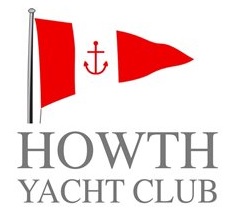 HOWTH YACHT CLUBInternational MothHowth Flutter 2017Organised by Howth Yacht Club Ltd.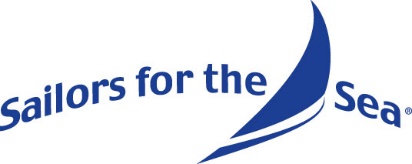 Saturday 20th May and Sunday 21st May 2017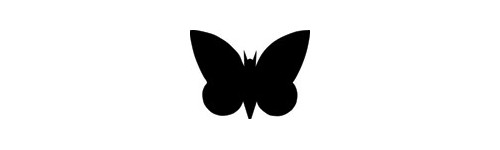 